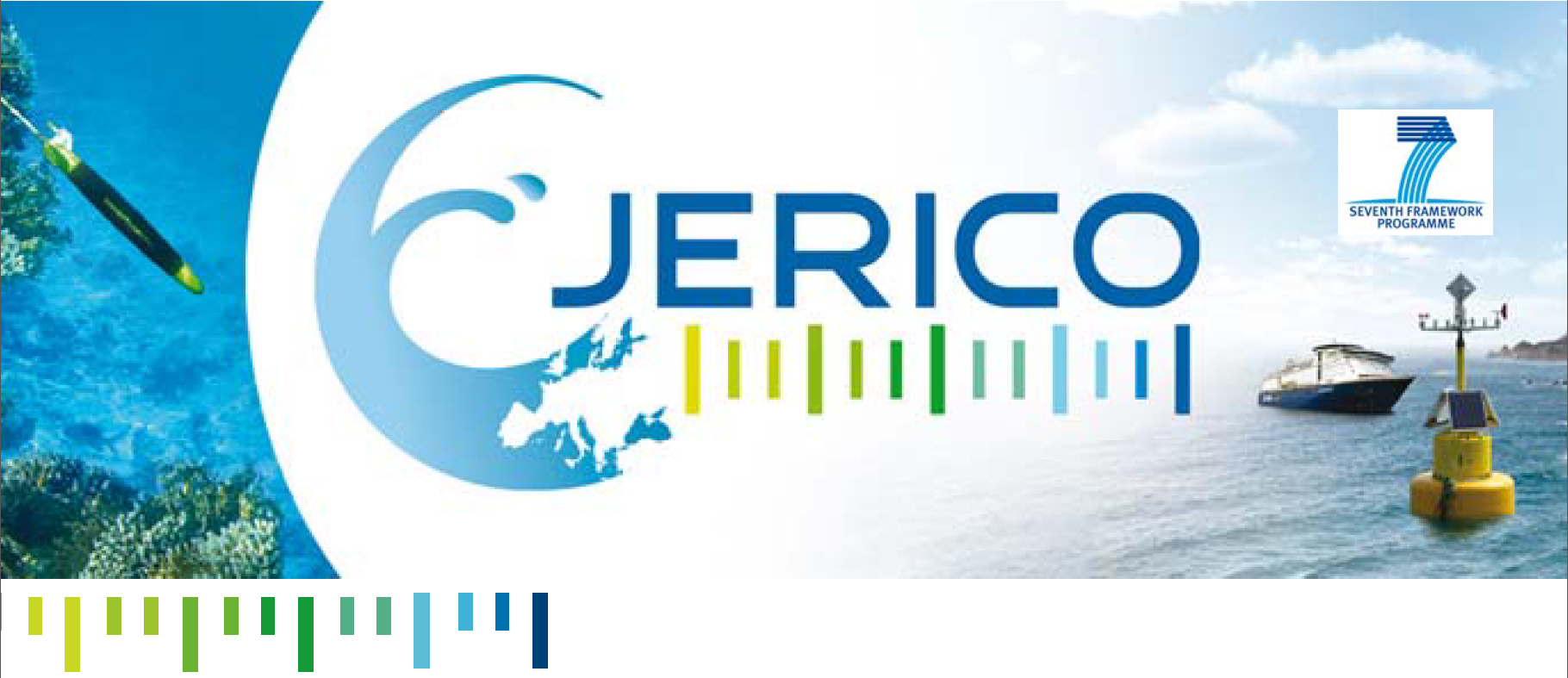 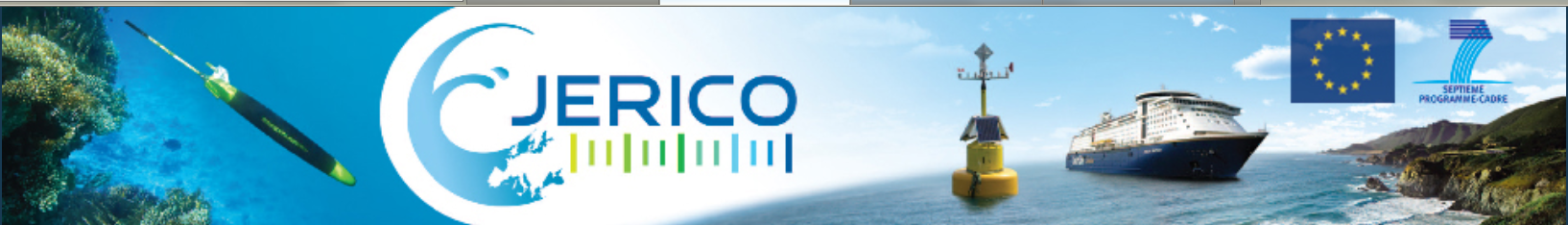 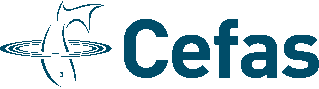 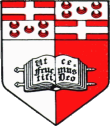 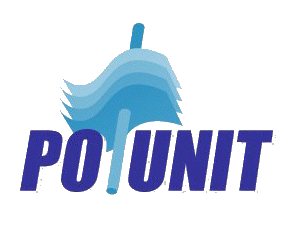 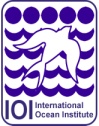 LETTER OF RECOMMENDATIONTo be completed by a senior official of the nominating entity, university, institution, national or regional organisation. __________________________________________________________________________________________________________________________________________(name of nominating person, designation and organisation)nominates______________________________________________(name of nominee)as a candidate for the JERICO Malta Summer School on Operational Oceanography in the 21st Century Focusing on the Coastal Seas (8th July – 13th July 2013) in Malta and certifies that:all information supplied by the nominee in the attached form is complete and correct;the nominee has adequate knowledge, appropriately tested, of the English language; andthe absence of the nominee from his/her place of work/study during his/her attendance at the course would not have any adverse effect  on his/her status, seniority, salary, pension or similar rights.Name of Nominator:Designation:Postal address:Email address:Signature:Date and official seal: